Department of Education
Region III
Schools Division of Zambales
Iba District
 MARCIANO ABELA ELEMENTARY SCHOOL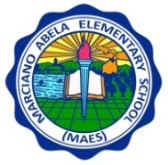 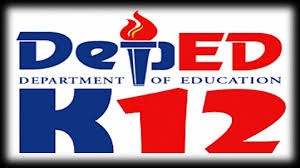 Tambac, Palanginan, Iba, ZambalesFIRST LONG TEST in SCIENCE August _____, 2017Kindergarten									Ms. Maricel F. RamosI. Pagdugtungin ang mga larawan ng linya kung saan bahagi ng katawan eto matatagpuan.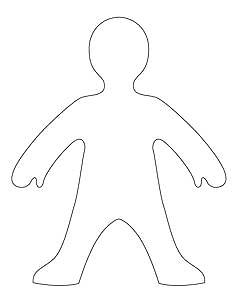 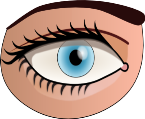 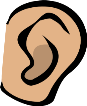 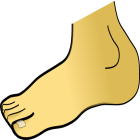 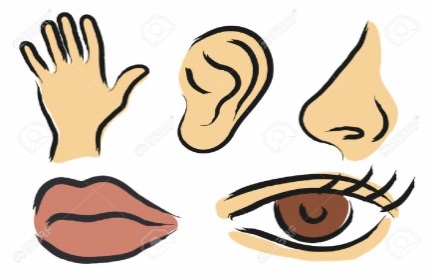 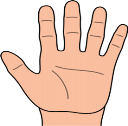 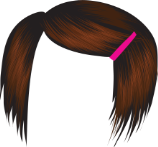 II.  Iugnay ang hanay A sa hanay B.               Hanay A					Hanay B 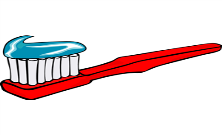 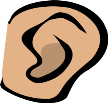 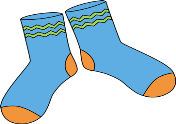 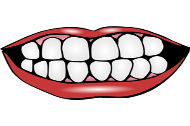 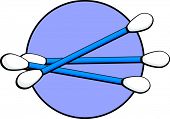 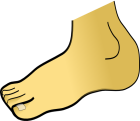 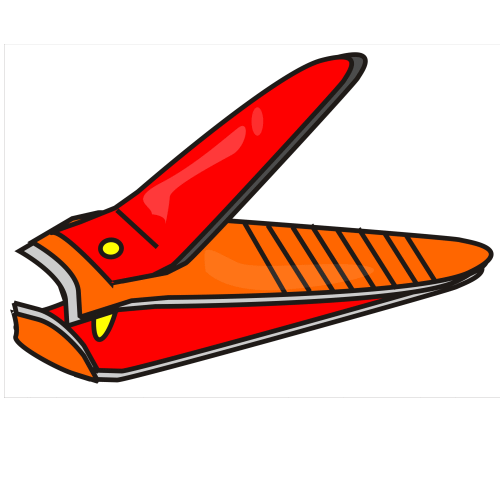 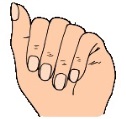 III. Bilugan ang saktong bahagi ng katawan na ginagamit sa 5 pandama.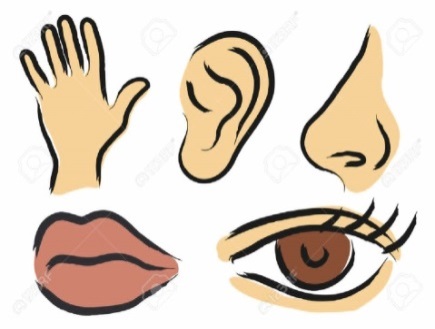 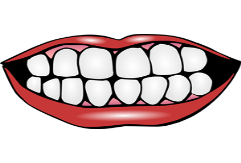 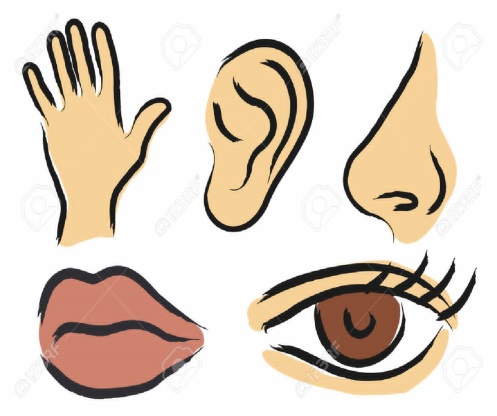 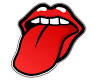 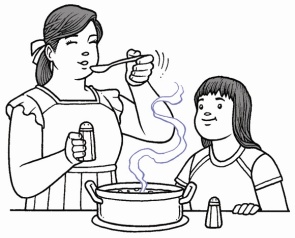 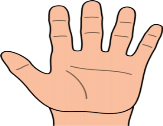 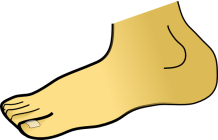 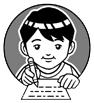 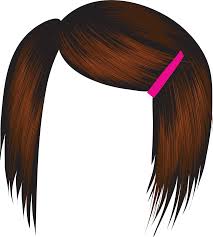 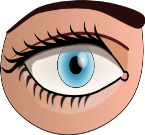 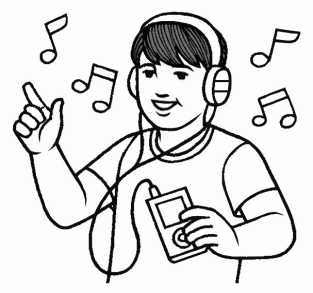 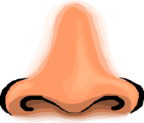 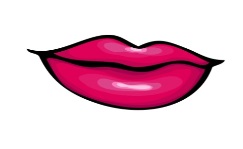 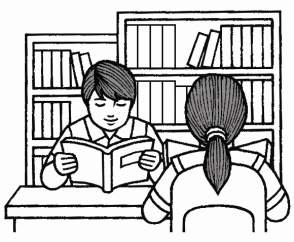 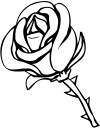 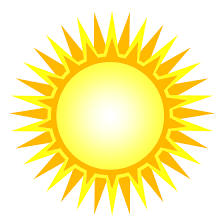     IV. Write C if it COLDin the        and H if it is HOT. 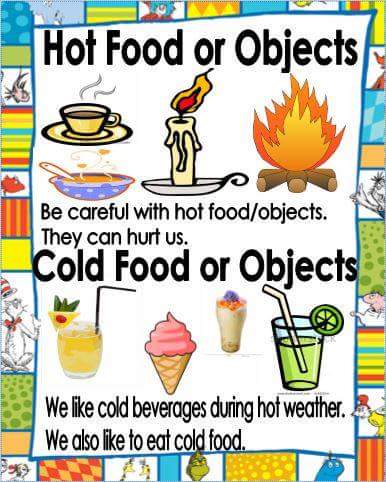 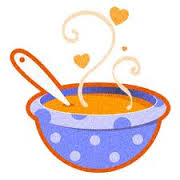 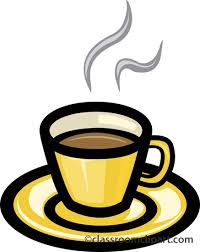 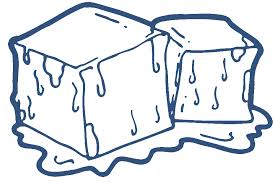 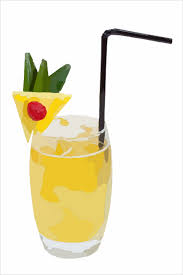 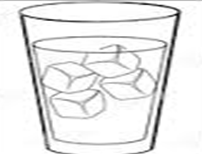 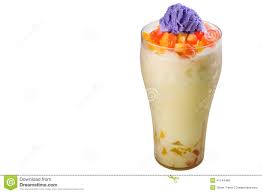 V.  Lagyan ng bilang 1,2,3,4 at 5 ang mga larawan ayon sa pagkasunod-sunod.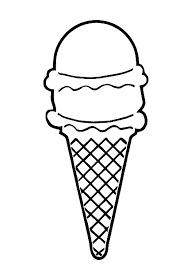 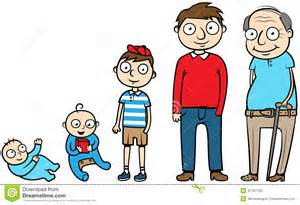 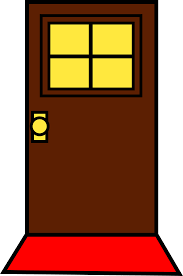 VI. Put check (/) on the box if it nutritious foods and cross ( X ) if it non-nutritious foods.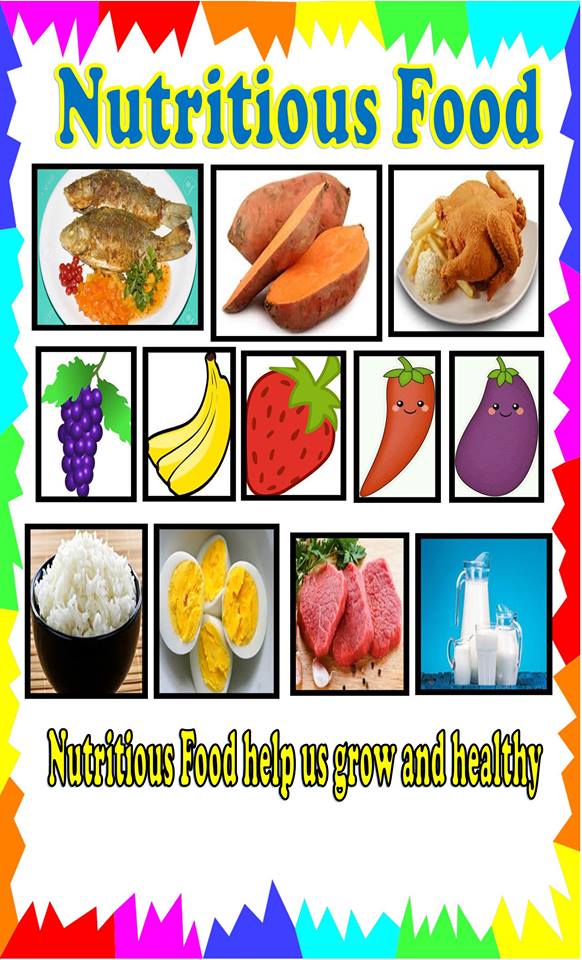 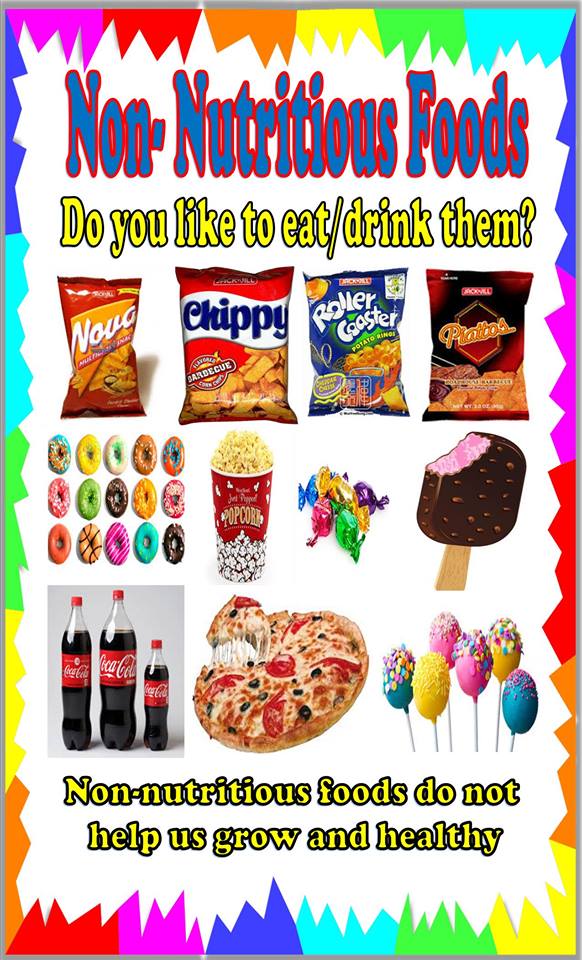 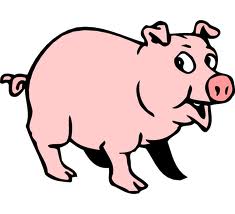 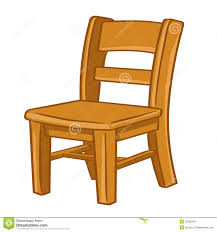 __________________________Parent’s Signature Over Printed NameName: